Распределение учебного материала в течение года для 6 класса.Раздел 3. В зависимости от имеющейся инфраструктуры школы, уровня физической (технической) подготовленности учащихся, количества учащихся в классе и климатических условий региона учитель может использовать 1 задачу на уроке, а также менять и упрощать упражнения из числа имеющихся в данном разделе или использовать другие упражнения, но с учетом темы урока и данного разделаПриложение 1Раздел 1 «Знания о футболе» реализуется: в процессе урока, в виде классного часа, домашнего задания, презентации, беседы, лекции, интегрированного урокаТематика занятий и требования к формируемым знаниям для 6 классаПриложение 2Раздел 2 «Способы двигательной деятельности» реализуется: в виде выполнения самостоятельных практических занятий и упражнений, а также индивидуальных теоретических занятийТемы занятий и требования к формируемым умениям для 6 классаПриложение 3В подготовительную часть занятий на этом этапе для развития координации, специальной ловкости и активной гибкости рекомендуется периодически включать беговые упражнения из Программы ФИФА 11+Примерный комплекс беговых упражнений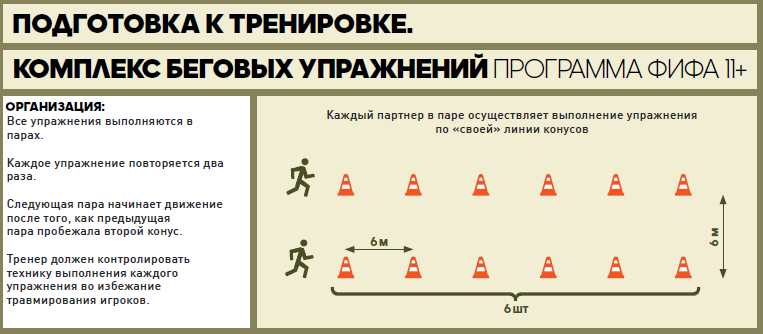 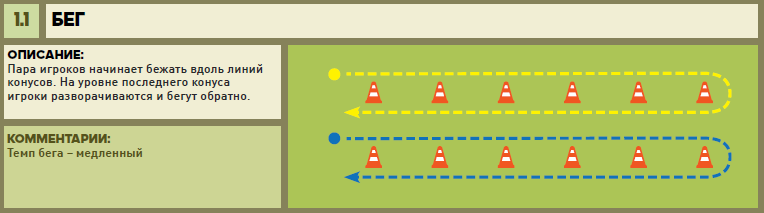 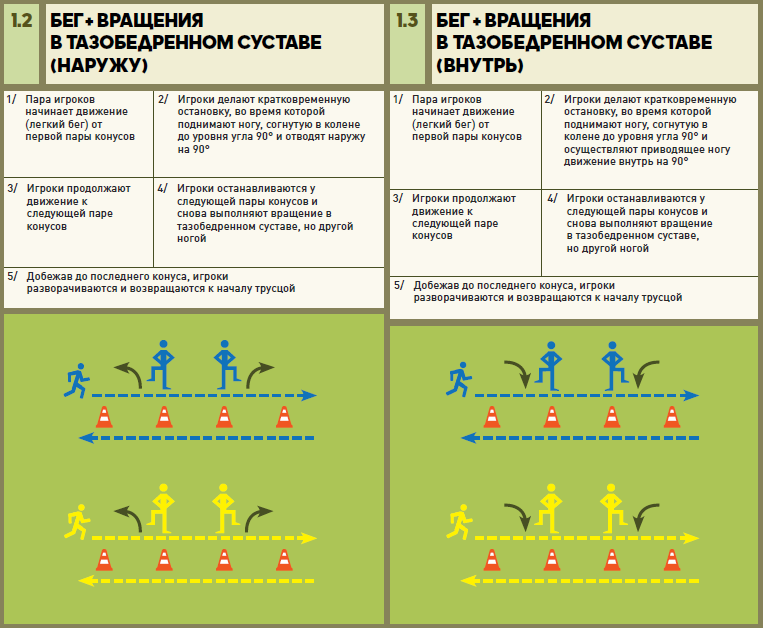 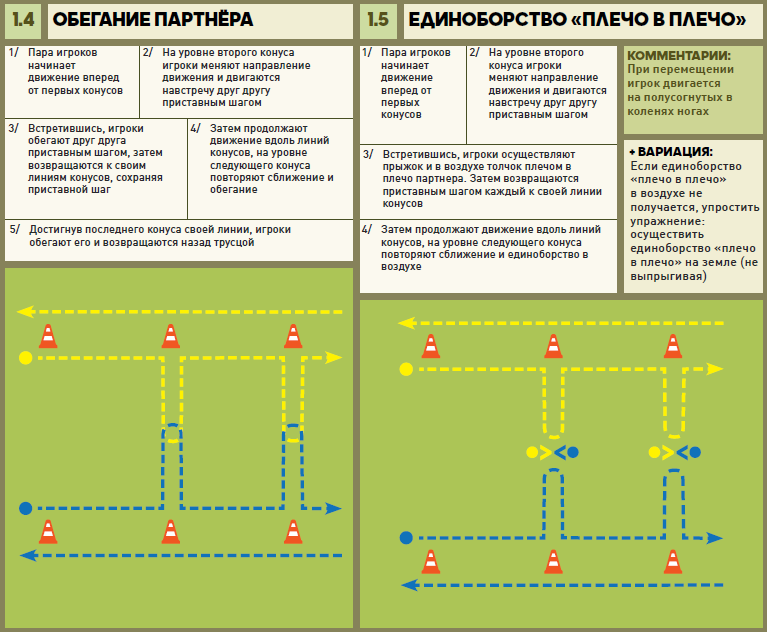 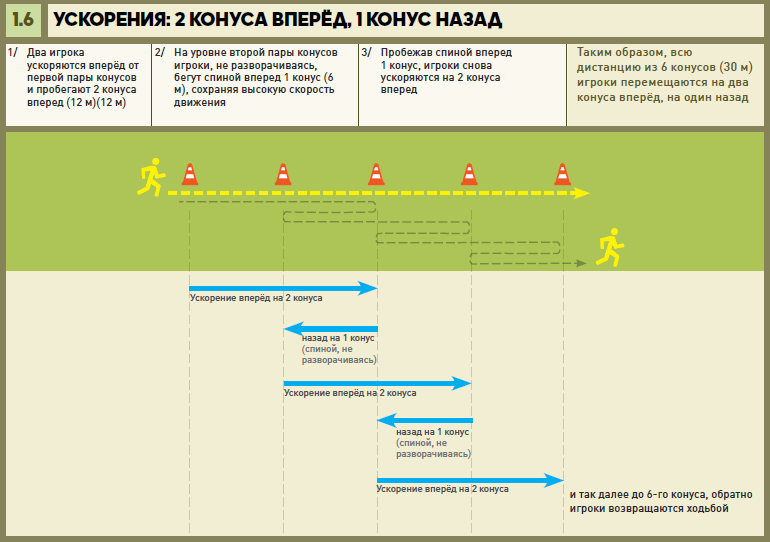 Учебно-тематическое планирование модуля «Футбол» 6 класс.В зависимости от имеющейся инфраструктуры школы, уровня физической (технической) подготовленности учащихся, количества учащихся в классе и климатических условий региона учитель может реализовать один или несколько элементов содержания урока, а также менять и упрощать упражнения из числа имеющихся в данном разделе или использовать другие упражнения, но с учетом темы урока данного раздела.   Разделы, темы и виды деятельностиНомера уроков с начала года Номера уроков с начала года Номера уроков с начала года Номера уроков с начала года Номера уроков с начала года Номера уроков с начала года Номера уроков с начала года Номера уроков с начала года Номера уроков с начала года Номера уроков с начала года Номера уроков с начала года Номера уроков с начала года Номера уроков с начала года Номера уроков с начала года Номера уроков с начала года Номера уроков с начала года Номера уроков с начала года Номера уроков с начала года Номера уроков с начала года Номера уроков с начала года Номера уроков с начала года Номера уроков с начала года Номера уроков с начала года Номера уроков с начала года Номера уроков с начала года Номера уроков с начала года Номера уроков с начала года Номера уроков с начала года Номера уроков с начала года Номера уроков с начала года Номера уроков с начала года Номера уроков с начала года Номера уроков с начала года Номера уроков с начала года Разделы, темы и виды деятельности12345678910111213141516171819202122232425262728293031323334Раздел 1. Знания о футболе (приложение 1)Раздел 1. Знания о футболе (приложение 1)Раздел 1. Знания о футболе (приложение 1)Раздел 1. Знания о футболе (приложение 1)Раздел 1. Знания о футболе (приложение 1)Раздел 1. Знания о футболе (приложение 1)Раздел 1. Знания о футболе (приложение 1)Раздел 1. Знания о футболе (приложение 1)Раздел 1. Знания о футболе (приложение 1)Раздел 1. Знания о футболе (приложение 1)Раздел 1. Знания о футболе (приложение 1)Раздел 1. Знания о футболе (приложение 1)Раздел 1. Знания о футболе (приложение 1)Раздел 1. Знания о футболе (приложение 1)Раздел 1. Знания о футболе (приложение 1)Раздел 1. Знания о футболе (приложение 1)Раздел 1. Знания о футболе (приложение 1)Раздел 1. Знания о футболе (приложение 1)Раздел 1. Знания о футболе (приложение 1)Раздел 1. Знания о футболе (приложение 1)Раздел 1. Знания о футболе (приложение 1)Раздел 1. Знания о футболе (приложение 1)Раздел 1. Знания о футболе (приложение 1)Раздел 1. Знания о футболе (приложение 1)Раздел 1. Знания о футболе (приложение 1)Раздел 1. Знания о футболе (приложение 1)Раздел 1. Знания о футболе (приложение 1)Раздел 1. Знания о футболе (приложение 1)Раздел 1. Знания о футболе (приложение 1)Раздел 1. Знания о футболе (приложение 1)Раздел 1. Знания о футболе (приложение 1)Раздел 1. Знания о футболе (приложение 1)Раздел 1. Знания о футболе (приложение 1)Раздел 1. Знания о футболе (приложение 1)Раздел 1. Знания о футболе (приложение 1)Правила безопасного поведения во время занятий футболом+Современные тенденции развития школьной спортивной лиги по футболу (Модуль)+Правила судейства соревнований по футболу; роль и обязанности судейской бригады (Модуль)++++++Правила ухода за инвентарем, спортивным оборудованием, футбольным полем (Модуль)+Правила безопасной культуры занятий футболом, поведения на стадионе во время просмотра игры в качестве зрителя-болельщика (Модуль)++Характерные травмы футболистов, методыи меры предупреждения травматизма во время занятий (Модуль)+Влияние занятий футболом на формирование положительных качеств личности человека (Модуль)+12345678910111213141516171819202122232425262728293031323334Методы предупреждения и нивелирования конфликтных ситуации во время занятий футболом (Модуль)+Раздел 2. Способы двигательной (физкультурной) деятельности (приложение 2)Раздел 2. Способы двигательной (физкультурной) деятельности (приложение 2)Раздел 2. Способы двигательной (физкультурной) деятельности (приложение 2)Раздел 2. Способы двигательной (физкультурной) деятельности (приложение 2)Раздел 2. Способы двигательной (физкультурной) деятельности (приложение 2)Раздел 2. Способы двигательной (физкультурной) деятельности (приложение 2)Раздел 2. Способы двигательной (физкультурной) деятельности (приложение 2)Раздел 2. Способы двигательной (физкультурной) деятельности (приложение 2)Раздел 2. Способы двигательной (физкультурной) деятельности (приложение 2)Раздел 2. Способы двигательной (физкультурной) деятельности (приложение 2)Раздел 2. Способы двигательной (физкультурной) деятельности (приложение 2)Раздел 2. Способы двигательной (физкультурной) деятельности (приложение 2)Раздел 2. Способы двигательной (физкультурной) деятельности (приложение 2)Раздел 2. Способы двигательной (физкультурной) деятельности (приложение 2)Раздел 2. Способы двигательной (физкультурной) деятельности (приложение 2)Раздел 2. Способы двигательной (физкультурной) деятельности (приложение 2)Раздел 2. Способы двигательной (физкультурной) деятельности (приложение 2)Раздел 2. Способы двигательной (физкультурной) деятельности (приложение 2)Раздел 2. Способы двигательной (физкультурной) деятельности (приложение 2)Раздел 2. Способы двигательной (физкультурной) деятельности (приложение 2)Раздел 2. Способы двигательной (физкультурной) деятельности (приложение 2)Раздел 2. Способы двигательной (физкультурной) деятельности (приложение 2)Раздел 2. Способы двигательной (физкультурной) деятельности (приложение 2)Раздел 2. Способы двигательной (физкультурной) деятельности (приложение 2)Раздел 2. Способы двигательной (физкультурной) деятельности (приложение 2)Раздел 2. Способы двигательной (физкультурной) деятельности (приложение 2)Раздел 2. Способы двигательной (физкультурной) деятельности (приложение 2)Раздел 2. Способы двигательной (физкультурной) деятельности (приложение 2)Раздел 2. Способы двигательной (физкультурной) деятельности (приложение 2)Раздел 2. Способы двигательной (физкультурной) деятельности (приложение 2)Раздел 2. Способы двигательной (физкультурной) деятельности (приложение 2)Раздел 2. Способы двигательной (физкультурной) деятельности (приложение 2)Раздел 2. Способы двигательной (физкультурной) деятельности (приложение 2)Раздел 2. Способы двигательной (физкультурной) деятельности (приложение 2)Раздел 2. Способы двигательной (физкультурной) деятельности (приложение 2)Самоконтроль и его роль в учебной и соревновательной деятельности. Первые признаки утомления. Средства восстановления после физической нагрузки (Модуль)+++Контроль за физической нагрузкой, самоконтроль физического развития; анализ свои показатели и сопоставление. Их со среднестатистическими данными (Модуль)++Правила личной гигиены, требования к спортивной одежде и обуви для занятий футболом. Правила ухода за спортивным инвентарем и оборудованием(Модуль)++Организация (с помощью учителя) и проведение общеразвивающей и специальной разминки футболиста (Модуль)++Организация и проведение различных частей урока, занятия, различных форм двигательной активности со средствами футбола (игры со сверстниками)(Модуль)+++12345678910111213141516171819202122232425262728293031323334Организация подвижных игр и эстафет с элементами футбола (Модуль)+++Контрольно-тестовые упражнения по физической культуре модулю «футбол»(Модуль)+++++++Раздел 3. Физическое совершенствованиеРаздел 3. Физическое совершенствованиеРаздел 3. Физическое совершенствованиеРаздел 3. Физическое совершенствованиеРаздел 3. Физическое совершенствованиеРаздел 3. Физическое совершенствованиеРаздел 3. Физическое совершенствованиеРаздел 3. Физическое совершенствованиеРаздел 3. Физическое совершенствованиеРаздел 3. Физическое совершенствованиеРаздел 3. Физическое совершенствованиеРаздел 3. Физическое совершенствованиеРаздел 3. Физическое совершенствованиеРаздел 3. Физическое совершенствованиеРаздел 3. Физическое совершенствованиеРаздел 3. Физическое совершенствованиеРаздел 3. Физическое совершенствованиеРаздел 3. Физическое совершенствованиеРаздел 3. Физическое совершенствованиеРаздел 3. Физическое совершенствованиеРаздел 3. Физическое совершенствованиеРаздел 3. Физическое совершенствованиеРаздел 3. Физическое совершенствованиеРаздел 3. Физическое совершенствованиеРаздел 3. Физическое совершенствованиеРаздел 3. Физическое совершенствованиеРаздел 3. Физическое совершенствованиеРаздел 3. Физическое совершенствованиеРаздел 3. Физическое совершенствованиеРаздел 3. Физическое совершенствованиеРаздел 3. Физическое совершенствованиеРаздел 3. Физическое совершенствованиеРаздел 3. Физическое совершенствованиеРаздел 3. Физическое совершенствованиеРаздел 3. Физическое совершенствованиеКомплекс общеразвивающих упражнений и корригирующей гимнастики с мячом (Модуль)+++Комплекс беговых упражнений и способы передвижения+++Упражнения на координацию и частоту беговых движений в виде эстафеты+++++++Подвижная игра и эстафеты специальной направленности (с элементами футбола) (Модуль)++++++++++++++Индивидуальные технические приемы владения мячом. Тема 1 – Техника ведения мяча (с изменением направления движения), финтов, отбора мячаИндивидуальные технические приемы владения мячом. Тема 1 – Техника ведения мяча (с изменением направления движения), финтов, отбора мячаИндивидуальные технические приемы владения мячом. Тема 1 – Техника ведения мяча (с изменением направления движения), финтов, отбора мячаИндивидуальные технические приемы владения мячом. Тема 1 – Техника ведения мяча (с изменением направления движения), финтов, отбора мячаИндивидуальные технические приемы владения мячом. Тема 1 – Техника ведения мяча (с изменением направления движения), финтов, отбора мячаИндивидуальные технические приемы владения мячом. Тема 1 – Техника ведения мяча (с изменением направления движения), финтов, отбора мячаИндивидуальные технические приемы владения мячом. Тема 1 – Техника ведения мяча (с изменением направления движения), финтов, отбора мячаИндивидуальные технические приемы владения мячом. Тема 1 – Техника ведения мяча (с изменением направления движения), финтов, отбора мячаИндивидуальные технические приемы владения мячом. Тема 1 – Техника ведения мяча (с изменением направления движения), финтов, отбора мячаИндивидуальные технические приемы владения мячом. Тема 1 – Техника ведения мяча (с изменением направления движения), финтов, отбора мячаИндивидуальные технические приемы владения мячом. Тема 1 – Техника ведения мяча (с изменением направления движения), финтов, отбора мячаИндивидуальные технические приемы владения мячом. Тема 1 – Техника ведения мяча (с изменением направления движения), финтов, отбора мячаИндивидуальные технические приемы владения мячом. Тема 1 – Техника ведения мяча (с изменением направления движения), финтов, отбора мячаИндивидуальные технические приемы владения мячом. Тема 1 – Техника ведения мяча (с изменением направления движения), финтов, отбора мячаИндивидуальные технические приемы владения мячом. Тема 1 – Техника ведения мяча (с изменением направления движения), финтов, отбора мячаИндивидуальные технические приемы владения мячом. Тема 1 – Техника ведения мяча (с изменением направления движения), финтов, отбора мячаИндивидуальные технические приемы владения мячом. Тема 1 – Техника ведения мяча (с изменением направления движения), финтов, отбора мячаИндивидуальные технические приемы владения мячом. Тема 1 – Техника ведения мяча (с изменением направления движения), финтов, отбора мячаИндивидуальные технические приемы владения мячом. Тема 1 – Техника ведения мяча (с изменением направления движения), финтов, отбора мячаИндивидуальные технические приемы владения мячом. Тема 1 – Техника ведения мяча (с изменением направления движения), финтов, отбора мячаИндивидуальные технические приемы владения мячом. Тема 1 – Техника ведения мяча (с изменением направления движения), финтов, отбора мячаИндивидуальные технические приемы владения мячом. Тема 1 – Техника ведения мяча (с изменением направления движения), финтов, отбора мячаИндивидуальные технические приемы владения мячом. Тема 1 – Техника ведения мяча (с изменением направления движения), финтов, отбора мячаИндивидуальные технические приемы владения мячом. Тема 1 – Техника ведения мяча (с изменением направления движения), финтов, отбора мячаИндивидуальные технические приемы владения мячом. Тема 1 – Техника ведения мяча (с изменением направления движения), финтов, отбора мячаИндивидуальные технические приемы владения мячом. Тема 1 – Техника ведения мяча (с изменением направления движения), финтов, отбора мячаИндивидуальные технические приемы владения мячом. Тема 1 – Техника ведения мяча (с изменением направления движения), финтов, отбора мячаИндивидуальные технические приемы владения мячом. Тема 1 – Техника ведения мяча (с изменением направления движения), финтов, отбора мячаИндивидуальные технические приемы владения мячом. Тема 1 – Техника ведения мяча (с изменением направления движения), финтов, отбора мячаИндивидуальные технические приемы владения мячом. Тема 1 – Техника ведения мяча (с изменением направления движения), финтов, отбора мячаИндивидуальные технические приемы владения мячом. Тема 1 – Техника ведения мяча (с изменением направления движения), финтов, отбора мячаИндивидуальные технические приемы владения мячом. Тема 1 – Техника ведения мяча (с изменением направления движения), финтов, отбора мячаИндивидуальные технические приемы владения мячом. Тема 1 – Техника ведения мяча (с изменением направления движения), финтов, отбора мячаИндивидуальные технические приемы владения мячом. Тема 1 – Техника ведения мяча (с изменением направления движения), финтов, отбора мячаИндивидуальные технические приемы владения мячом. Тема 1 – Техника ведения мяча (с изменением направления движения), финтов, отбора мячаПодвижная игра «Четыре конуса» (улица)++++Подвижная игра «Ведение, дриблинг, финты-два квадрата» (улица)++++++Подвижная игра «Салки Зайцы-Волки с мячом в ногах у зайцев»+++++++++Подвижная игра «Ведение, дриблинг, финты-переход границы»+++++++++Индивидуальные технические приемы владения мячом. Тема 2 – Техника передачи и остановки/приема мяча Индивидуальные технические приемы владения мячом. Тема 2 – Техника передачи и остановки/приема мяча Индивидуальные технические приемы владения мячом. Тема 2 – Техника передачи и остановки/приема мяча Индивидуальные технические приемы владения мячом. Тема 2 – Техника передачи и остановки/приема мяча Индивидуальные технические приемы владения мячом. Тема 2 – Техника передачи и остановки/приема мяча Индивидуальные технические приемы владения мячом. Тема 2 – Техника передачи и остановки/приема мяча Индивидуальные технические приемы владения мячом. Тема 2 – Техника передачи и остановки/приема мяча Индивидуальные технические приемы владения мячом. Тема 2 – Техника передачи и остановки/приема мяча Индивидуальные технические приемы владения мячом. Тема 2 – Техника передачи и остановки/приема мяча Индивидуальные технические приемы владения мячом. Тема 2 – Техника передачи и остановки/приема мяча Индивидуальные технические приемы владения мячом. Тема 2 – Техника передачи и остановки/приема мяча Индивидуальные технические приемы владения мячом. Тема 2 – Техника передачи и остановки/приема мяча Индивидуальные технические приемы владения мячом. Тема 2 – Техника передачи и остановки/приема мяча Индивидуальные технические приемы владения мячом. Тема 2 – Техника передачи и остановки/приема мяча Индивидуальные технические приемы владения мячом. Тема 2 – Техника передачи и остановки/приема мяча Индивидуальные технические приемы владения мячом. Тема 2 – Техника передачи и остановки/приема мяча Индивидуальные технические приемы владения мячом. Тема 2 – Техника передачи и остановки/приема мяча Индивидуальные технические приемы владения мячом. Тема 2 – Техника передачи и остановки/приема мяча Индивидуальные технические приемы владения мячом. Тема 2 – Техника передачи и остановки/приема мяча Индивидуальные технические приемы владения мячом. Тема 2 – Техника передачи и остановки/приема мяча Индивидуальные технические приемы владения мячом. Тема 2 – Техника передачи и остановки/приема мяча Индивидуальные технические приемы владения мячом. Тема 2 – Техника передачи и остановки/приема мяча Индивидуальные технические приемы владения мячом. Тема 2 – Техника передачи и остановки/приема мяча Индивидуальные технические приемы владения мячом. Тема 2 – Техника передачи и остановки/приема мяча Индивидуальные технические приемы владения мячом. Тема 2 – Техника передачи и остановки/приема мяча Индивидуальные технические приемы владения мячом. Тема 2 – Техника передачи и остановки/приема мяча Индивидуальные технические приемы владения мячом. Тема 2 – Техника передачи и остановки/приема мяча Индивидуальные технические приемы владения мячом. Тема 2 – Техника передачи и остановки/приема мяча Индивидуальные технические приемы владения мячом. Тема 2 – Техника передачи и остановки/приема мяча Индивидуальные технические приемы владения мячом. Тема 2 – Техника передачи и остановки/приема мяча Индивидуальные технические приемы владения мячом. Тема 2 – Техника передачи и остановки/приема мяча Индивидуальные технические приемы владения мячом. Тема 2 – Техника передачи и остановки/приема мяча Индивидуальные технические приемы владения мячом. Тема 2 – Техника передачи и остановки/приема мяча Индивидуальные технические приемы владения мячом. Тема 2 – Техника передачи и остановки/приема мяча Индивидуальные технические приемы владения мячом. Тема 2 – Техника передачи и остановки/приема мяча Передачи и остановка мяча со сменой положения мест вперед+++++++12345678910111213141516171819202122232425262728293031323334Передача и остановка мяча со сменой положения мест назад++++++Передачи мяча в треугольнике +++++Короткие передачи мяча в движении (в квадрате)+++++«1х1 прием мяча с уходом в сторону» ++++++Передачи мяча в тройках через центр+++++Индивидуальные технические приемы владения мячом. Тема 3 – Техника удара по мячу (ногой)Индивидуальные технические приемы владения мячом. Тема 3 – Техника удара по мячу (ногой)Индивидуальные технические приемы владения мячом. Тема 3 – Техника удара по мячу (ногой)Индивидуальные технические приемы владения мячом. Тема 3 – Техника удара по мячу (ногой)Индивидуальные технические приемы владения мячом. Тема 3 – Техника удара по мячу (ногой)Индивидуальные технические приемы владения мячом. Тема 3 – Техника удара по мячу (ногой)Индивидуальные технические приемы владения мячом. Тема 3 – Техника удара по мячу (ногой)Индивидуальные технические приемы владения мячом. Тема 3 – Техника удара по мячу (ногой)Индивидуальные технические приемы владения мячом. Тема 3 – Техника удара по мячу (ногой)Индивидуальные технические приемы владения мячом. Тема 3 – Техника удара по мячу (ногой)Индивидуальные технические приемы владения мячом. Тема 3 – Техника удара по мячу (ногой)Индивидуальные технические приемы владения мячом. Тема 3 – Техника удара по мячу (ногой)Индивидуальные технические приемы владения мячом. Тема 3 – Техника удара по мячу (ногой)Индивидуальные технические приемы владения мячом. Тема 3 – Техника удара по мячу (ногой)Индивидуальные технические приемы владения мячом. Тема 3 – Техника удара по мячу (ногой)Индивидуальные технические приемы владения мячом. Тема 3 – Техника удара по мячу (ногой)Индивидуальные технические приемы владения мячом. Тема 3 – Техника удара по мячу (ногой)Индивидуальные технические приемы владения мячом. Тема 3 – Техника удара по мячу (ногой)Индивидуальные технические приемы владения мячом. Тема 3 – Техника удара по мячу (ногой)Индивидуальные технические приемы владения мячом. Тема 3 – Техника удара по мячу (ногой)Индивидуальные технические приемы владения мячом. Тема 3 – Техника удара по мячу (ногой)Индивидуальные технические приемы владения мячом. Тема 3 – Техника удара по мячу (ногой)Индивидуальные технические приемы владения мячом. Тема 3 – Техника удара по мячу (ногой)Индивидуальные технические приемы владения мячом. Тема 3 – Техника удара по мячу (ногой)Индивидуальные технические приемы владения мячом. Тема 3 – Техника удара по мячу (ногой)Индивидуальные технические приемы владения мячом. Тема 3 – Техника удара по мячу (ногой)Индивидуальные технические приемы владения мячом. Тема 3 – Техника удара по мячу (ногой)Индивидуальные технические приемы владения мячом. Тема 3 – Техника удара по мячу (ногой)Индивидуальные технические приемы владения мячом. Тема 3 – Техника удара по мячу (ногой)Индивидуальные технические приемы владения мячом. Тема 3 – Техника удара по мячу (ногой)Индивидуальные технические приемы владения мячом. Тема 3 – Техника удара по мячу (ногой)Индивидуальные технические приемы владения мячом. Тема 3 – Техника удара по мячу (ногой)Индивидуальные технические приемы владения мячом. Тема 3 – Техника удара по мячу (ногой)Индивидуальные технические приемы владения мячом. Тема 3 – Техника удара по мячу (ногой)Индивидуальные технические приемы владения мячом. Тема 3 – Техника удара по мячу (ногой)Обводка стоек и удар по воротам+++Передачи мяча в парах и удар по воротам+++Удар по ворота после комбинации «стенка»++«2 х вратарь с ударом по воротам»++Индивидуальные технические приемы владения мячом. Тема 4 – Техника комбинаций (ведение + финт + удар/передача мяча) Индивидуальные технические приемы владения мячом. Тема 4 – Техника комбинаций (ведение + финт + удар/передача мяча) Индивидуальные технические приемы владения мячом. Тема 4 – Техника комбинаций (ведение + финт + удар/передача мяча) Индивидуальные технические приемы владения мячом. Тема 4 – Техника комбинаций (ведение + финт + удар/передача мяча) Индивидуальные технические приемы владения мячом. Тема 4 – Техника комбинаций (ведение + финт + удар/передача мяча) Индивидуальные технические приемы владения мячом. Тема 4 – Техника комбинаций (ведение + финт + удар/передача мяча) Индивидуальные технические приемы владения мячом. Тема 4 – Техника комбинаций (ведение + финт + удар/передача мяча) Индивидуальные технические приемы владения мячом. Тема 4 – Техника комбинаций (ведение + финт + удар/передача мяча) Индивидуальные технические приемы владения мячом. Тема 4 – Техника комбинаций (ведение + финт + удар/передача мяча) Индивидуальные технические приемы владения мячом. Тема 4 – Техника комбинаций (ведение + финт + удар/передача мяча) Индивидуальные технические приемы владения мячом. Тема 4 – Техника комбинаций (ведение + финт + удар/передача мяча) Индивидуальные технические приемы владения мячом. Тема 4 – Техника комбинаций (ведение + финт + удар/передача мяча) Индивидуальные технические приемы владения мячом. Тема 4 – Техника комбинаций (ведение + финт + удар/передача мяча) Индивидуальные технические приемы владения мячом. Тема 4 – Техника комбинаций (ведение + финт + удар/передача мяча) Индивидуальные технические приемы владения мячом. Тема 4 – Техника комбинаций (ведение + финт + удар/передача мяча) Индивидуальные технические приемы владения мячом. Тема 4 – Техника комбинаций (ведение + финт + удар/передача мяча) Индивидуальные технические приемы владения мячом. Тема 4 – Техника комбинаций (ведение + финт + удар/передача мяча) Индивидуальные технические приемы владения мячом. Тема 4 – Техника комбинаций (ведение + финт + удар/передача мяча) Индивидуальные технические приемы владения мячом. Тема 4 – Техника комбинаций (ведение + финт + удар/передача мяча) Индивидуальные технические приемы владения мячом. Тема 4 – Техника комбинаций (ведение + финт + удар/передача мяча) Индивидуальные технические приемы владения мячом. Тема 4 – Техника комбинаций (ведение + финт + удар/передача мяча) Индивидуальные технические приемы владения мячом. Тема 4 – Техника комбинаций (ведение + финт + удар/передача мяча) Индивидуальные технические приемы владения мячом. Тема 4 – Техника комбинаций (ведение + финт + удар/передача мяча) Индивидуальные технические приемы владения мячом. Тема 4 – Техника комбинаций (ведение + финт + удар/передача мяча) Индивидуальные технические приемы владения мячом. Тема 4 – Техника комбинаций (ведение + финт + удар/передача мяча) Индивидуальные технические приемы владения мячом. Тема 4 – Техника комбинаций (ведение + финт + удар/передача мяча) Индивидуальные технические приемы владения мячом. Тема 4 – Техника комбинаций (ведение + финт + удар/передача мяча) Индивидуальные технические приемы владения мячом. Тема 4 – Техника комбинаций (ведение + финт + удар/передача мяча) Индивидуальные технические приемы владения мячом. Тема 4 – Техника комбинаций (ведение + финт + удар/передача мяча) Индивидуальные технические приемы владения мячом. Тема 4 – Техника комбинаций (ведение + финт + удар/передача мяча) Индивидуальные технические приемы владения мячом. Тема 4 – Техника комбинаций (ведение + финт + удар/передача мяча) Индивидуальные технические приемы владения мячом. Тема 4 – Техника комбинаций (ведение + финт + удар/передача мяча) Индивидуальные технические приемы владения мячом. Тема 4 – Техника комбинаций (ведение + финт + удар/передача мяча) Индивидуальные технические приемы владения мячом. Тема 4 – Техника комбинаций (ведение + финт + удар/передача мяча) Индивидуальные технические приемы владения мячом. Тема 4 – Техника комбинаций (ведение + финт + удар/передача мяча) Игра 1х1 + вратарь (с завершением)++Игра 2х1 + вратарь (с разными заданиями и завершением)+++Игра 2х2 + вратарь (с завершением в одни ворота)+++ИграИграИграИграИграИграИграИграИграИграИграИграИграИграИграИграИграИграИграИграИграИграИграИграИграИграИграИграИграИграИграИграИграИграИграИгра 2х1 (с завершением в малые ворота)++++++Игра 2х2 «Футбол» (в малые ворота)++++Игра 3х3 «Футбол» (в малые ворота)++++Игра 4х4 «Футбол» (в малые ворота)++++Игра 4х4 или 5х5 + вратари (в мини-футбольные ворота)++++++++++++++++№ТемаТребования к знаниям школьника1Правила безопасного поведения во время занятий футболомЗнать, рассказывать и соблюдать правила техники безопасности во время занятий футболом. Знать перечень спортивной одежды и обуви для занятий футболом2Современные тенденции развития школьной спортивной лиги по футболуВыделять современные тенденции развития школьной спортивной лиги по футболу, характеризовать ее функции и значимость для развития школьного футбола3Правила судейства соревнований по футболу; роль и обязанности судейской бригадыЗнать состав судейской коллегии, обслуживающей соревнования по футболу и основные функции. Знать и понимать жесты судьи. Уметь показывать жесты судьи. Владеть понятийным аппаратом вида спорта «футбол». Знать и понимать требования к оформлению протоколов соревнований по футболу. Уметь оформлять протоколы соревнований по футболу, проводимых в школе. Применять правила соревнования и судейскую терминологию в судейской практике и игре4Правила ухода за инвентарем, спортивным оборудованием, футбольным полемЗнать и соблюдать правила ухода за инвентарем, спортивным оборудованием, футбольным полем5Правила безопасной культуры занятий футболом, поведения на стадионе во время просмотра игры в качестве зрителя-болельщикаЗнать правила безопасности при занятиях футболом, правомерного поведения во время соревнований по футболу в качестве зрителя- болельщика6Характерные травмы футболистов, методы и меры предупреждения травматизма во время занятийЗнать классификацию травм, характерных для футболистов. Знать основные методы и меры предупреждения травматизма во время занятий. Выявлять факторы риска и предупреждать, по возможности нивелировать травмоопасные ситуации. Уметь оказывать первую доврачебную помощь пострадавшим во время занятий футболом (при растяжениях, кровотечениях, ушибах и ссадинах, судорогах мышц)7Влияние занятий футболом на формирование положительных качеств личности человекаЗнать, раскрывать и анализировать значение занятий футболом на формирование положительных качеств личности человека (воли, смелости, трудолюбия, честности, сознательности, выдержки, решительности, настойчивости, этических норм поведения)8Методы предупреждения и нивелирования конфликтных ситуации во время занятий футболомЗнать методы предупреждения и нивелирования конфликтных ситуации во время занятий футболом. Уметь решать спорные и проблемные ситуации во время занятий, игр, соревновательной и досуговой деятельности№ТемаТребования к умениям школьника1Самоконтроль и его роль в учебной и соревновательной деятельности. Первые признаки утомления. Средства восстановления после физической нагрузки, приемы массажа и самомассажа после физической нагрузки и/или во время занятий футболомПрименять правила самоконтроля в учебной и соревновательной деятельности.Формулировать роль самоконтроля в учебной и соревновательной деятельности.Знать первые признаки утомления. Знать и применять средства и методы восстановления организма после физической нагрузки2Контроль за физической нагрузкой, самоконтроль физического развития; анализ свои показатели и сопоставление. Их со среднестатистическими даннымиОсуществлять контроль за физической нагрузкой, контролировать физическое развитие (дневник самоконтроля) анализировать показатели и сопоставлять со среднестатистическими3Правила личной гигиены, требования к спортивной одежде и обуви для занятий футболом. Правила ухода за спортивным инвентарем и оборудованиемЗнать и соблюдать правила личной гигиены. Уметь подбирать спортивную одежду и обувь для занятий футболом4Организация (с помощью учителя) и проведение общеразвивающей и специальной разминки футболистаПроектирование (с помощью учителя), организация и проведение общеразвивающей и специальной разминки футболиста; применять во время самостоятельных занятий футболом5Организация и проведение различных частей урока, занятия, различных форм двигательной активности со средствами футбола (игры со сверстниками)Организовывать и проводить различные части урока в качестве помощника учителя. Организовывать самостоятельно и принимать участие со сверстниками в различных играх с элементами футбола6Подвижные игры и эстафеты с элементами футболаСамостоятельно организовывать проводить подвижные игры, эстафеты с элементами футбола, соблюдать правила подвижных игр и эстафет, преодолевать трудности в ходе спортивной борьбы, управлять своими эмоциями, проявлять культуру общения и взаимодействия в процессе игровой и соревновательной деятельности по футболу7Контрольно-тестовые упражнения по физической культуре модулю «футбол»Выполнять контрольно-тестовые упражнения по общей, специальной и технической подготовке. Проявлять физические способности (качества) при выполнении контрольно-тестовых упражнений по физической культуре модулю «футбол».Оценивать показатели физической подготовленности, анализировать результаты, сопоставлять со среднестатистическими показателями с учетом возраста и гендерной принадлежности. Проводить тестирование уровня физической подготовленности в футболе со сверстниками№Тема занятияЭлементы содержанияТребования к уровню подготовки обучающихся1Техника ведения мяча и удар по мячу Правила безопасного поведения во время занятий футболом. Подвижная игра «Четыре конуса». Упражнение «Передачи и остановка мяча со сменой положения». Упражнение «Обвод стоек и удар по воротам». Игра 4х4 или 5х5 + вратари (ворота мини-футбольные). Знать, рассказывать и соблюдать правила техники безопасности во время занятий футболом. Знать перечень спортивной одежды и обуви для занятий футболом. Выполнять ведение мяча различными способами и удар по мячу.  2Техника ведения мяча и удар по мячуПравила личной гигиены, требования к спортивной одежде и обуви для занятий футболом. Правила ухода за спортивным инвентарем и оборудованием. Подвижная игра «Ведение, дриблинг, финты-два квадрата». Упражнение «Передача и остановка мяча со сменой положения мест назад». Упражнение «Передачи в парах и удар по воротам». Игра 4х4 или 5х5 + вратари (ворота мини-футбольные).Знать и соблюдать правила личной гигиены. Уметь подбирать спортивную одежду и обувь для занятий футболом. Выполнять ведение мяча различными способами и удар по мячу.  3Техника ведения мяча и удар по мячуПравила ухода за инвентарем, спортивным оборудованием, футбольным полем. Упражнения на частоту беговых движений в виде эстафеты. Упражнение «Передача мяча в треугольнике». Упражнение «Удар по ворота после комбинации «Стенка». Игра 4х4 или 5х5 + вратари (ворота мини-футбольные).Знать и соблюдать правила ухода за инвентарем, спортивным оборудованием, футбольным полем. Выполнять ведение мяча различными способами и удар по мячу.  4Техника ведения мяча и удар по мячуСовременные тенденции развития школьной спортивной лиги по футболу. Подвижная игра «Ведение, дриблинг, финты-два квадрата». Упражнение «Короткие передачи в движении (в квадрате)». Упражнение «Обвод стоек и удар по воротам». Игра 4х4 или 5х5 + вратари (ворота мини-футбольные).Выделять современные тенденции развития школьной спортивной лиги по футболу, характеризовать ее функции и значимость для развития школьного футбола. Выполнять ведение мяча различными способами и удар по мячу.    5Техника ведения мяча и удар по мячуПравила судейства соревнований по футболу; роль и обязанности судейской бригады. Комплекс беговых упражнений и способы передвижения. Упражнение «Передача мяча в треугольнике». Упражнение «Передачи в парах и удар по воротам». Игра 4х4 или 5х5 + вратари (ворота мини-футбольные).Знать состав судейской коллегии, обслуживающей соревнования по футболу и основные функции. Знать и понимать жесты судьи. Уметь показывать жесты судьи. Выполнять ведение мяча различными способами и удар по мячу.  6Техника ведения мяча и удар по мячуПодвижная игра «Ведение, дриблинг, финты-два квадрата». Упражнение «Короткие передачи в движении (в квадрате)». Упражнение «Удар по ворота после комбинации «Стенка» Игра 4х4 или 5х5 + вратари (ворота мини-футбольные). Контрольно-тестовое упражнение удар по мячу и бег 60 м.Выполнять контрольно-тестовые упражнения. 7Техника ведения мяча и финтыСамоконтроль и его роль в учебной и соревновательной деятельности. Первые признаки утомления. Подвижная игра «Четыре конуса». Упражнение «Передача мяча в треугольнике». Упражнение «2 х вратарь с ударом по воротам». Игра 4х4 или 5х5 + вратари (ворота мини-футбольные).Применять правила самоконтроля в учебной и соревновательной деятельности. Знать первые признаки утомления. Выполнять ведение мяча различными способами и финты. 8Техника ведения мяча и финтыКонтроль за физической нагрузкой, самоконтроль физического развития; анализ свои показатели и сопоставление. Их со среднестатистическими данными. Подвижная игра «Ведение, дриблинг, финты-два квадрата». Упражнение «Короткие передачи в движении (в квадрате)». Упражнение «2 х вратарь с ударом по воротам». Игра 4х4 или 5х5 + вратари (ворота мини-футбольные).Осуществлять контроль за физической нагрузкой, контролировать физическое развитие (дневник самоконтроля) анализировать показатели и сопоставлять со среднестатистическими. Выполнять ведение мяча различными способами и финты.9Техника ведения мяча и финтыПодвижная игра «Салки Зайцы-Волки с мячом в ногах у зайцев». Упражнение «Передачи и остановка мяча со сменой положения мест вперед». Упражнение «Передача и остановка мяча со сменой положения мест назад». Игра 2х1 (с завершением в малые ворота). Самостоятельно организовывать проводить подвижные игры, эстафеты с элементами футбола, соблюдать правила подвижных игр и эстафет, преодолевать трудности в ходе спортивной борьбы, управлять своими эмоциями, проявлять культуру общения и взаимодействия в процессе игровой и соревновательной деятельности по футболу. Выполнять ведение мяча различными способами и финты.10Техника ведения мяча и финтыПравила безопасной культуры занятий футболом, поведения на стадионе во время просмотра игры в качестве зрителя-болельщика. Комплекс общеразвивающих упражнений с футбольным мячом. Эстафета с элементами футбола. Подвижная игра «Ведение, дриблинг, финты-переход границы». Игра 2х2 (малые ворота). Знать правила безопасности при занятиях футболом, правомерного поведения во время соревнований по футболу в качестве зрителя- болельщика. Выполнять ведение мяча различными способами и финты.11Техника ведения мяча и финтыУпражнения на частоту беговых движений в виде эстафеты. Подвижная игра «Ведение, дриблинг, финты-переход границы». Упражнение «1х1 прием мяча с уходом в сторону». Игра 2х1 (с завершением в малые ворота). Контрольно-тестовые упражнения ведение мяча и финты. Выполнять контрольно-тестовые упражнения. 12Техника передачи и остановки/приема мячаПравила судейства соревнований по футболу; роль и обязанности судейской бригады. Комплекс упражнений на координацию с футбольным мячом. Подвижная игра «Салки Зайцы-Волки с мячом в ногах у зайцев». Упражнение «Передача мяча в тройках через центр». Игра 3х3 (малые ворота). Знать состав судейской коллегии, обслуживающей соревнования по футболу и основные функции. Знать и понимать жесты судьи. Уметь показывать жесты судьи. Выполнять передачу и остановку/прием мяча.  13Техника передачи и остановки/приема мячаХарактерные травмы футболистов, методы и меры предупреждения травматизма во время занятий. Подвижная игра «Салки Зайцы-Волки с мячом в ногах у зайцев». Упражнение «Передачи и остановка мяча со сменой положения мест вперед». Упражнение «Передача и остановка мяча со сменой положения мест назад». Игра 2х1 (с завершением в малые ворота). Знать классификацию травм, характерных для футболистов. Знать основные методы и меры предупреждения травматизма во время занятий. Выполнять передачу и остановку/прием мяча.  14Техника передачи и остановки/приема мячаКомплекс упражнений на координацию с футбольным мячом и без мяча. Подвижная игра «Ведение, дриблинг, финты-переход границы». Упражнение «1х1 прием мяча с уходом в сторону». Игра 2х2 (малые ворота). Организовывать и проводить различные части урока в качестве помощника учителя. Выполнять передачу и остановку/прием мяча.  15Техника передачи и остановки/приема мячаКомплекс общеразвивающих упражнений с футбольным мячом. Подвижная игра «Салки Зайцы-Волки с мячом в ногах у зайцев». Упражнение «Передача мяча в тройках через центр». Игра 3х3 (малые ворота). Контрольно-тестовые упражнения передачи мяча. Выполнять контрольно-тестовые упражнения. 16Техника передачи и остановки/приема мячаВлияние занятий футболом на формирование положительных качеств личности человека. Подвижная игра «Ведение, дриблинг, финты-переход границы». Упражнение «Передачи и остановка мяча со сменой положения мест вперед». Упражнение «Передача и остановка мяча со сменой положения мест назад». Игра 4х4 (малые ворота). Знать, раскрывать и анализировать значение занятий футболом на формирование положительных качеств личности человека (воли, смелости, трудолюбия, честности, сознательности, выдержки, решительности, настойчивости, этических норм поведения). Выполнять передачу и остановку/прием мяча.  17Техника передачи и остановки/приема мячаПодвижная игра «Зеркало». Подвижная игра «Салки Зайцы-Волки с мячом в ногах у зайцев». Упражнение «1х1 прием мяча с уходом в сторону». Игра 2х1 (с завершением в малые ворота). Самостоятельно организовывать проводить подвижные игры, эстафеты с элементами футбола, соблюдать правила подвижных игр и эстафет, преодолевать трудности в ходе спортивной борьбы, управлять своими эмоциями, проявлять культуру общения и взаимодействия в процессе игровой и соревновательной деятельности по футболу. Выполнять передачу и остановку/прием мяча.  18Техника передачи и остановки/приема мячаПравила судейства соревнований по футболу; роль и обязанности судейской бригады. Комплекс упражнений на координацию с футбольным мячом и без мяча. Подвижная игра «Ведение, дриблинг, финты-переход границы». Упражнение «Передача мяча в тройках через центр». Игра 2х2 (малые ворота). Знать и понимать требования к оформлению протоколов соревнований по футболу. Уметь оформлять протоколы соревнований по футболу, проводимых в школе. Выполнять передачу и остановку/прием мяча.  19Техника передачи и остановки/приема мячаСамоконтроль и его роль в учебной и соревновательной деятельности. Первые признаки утомления. Комплекс общеразвивающих упражнений с футбольным мячом. Эстафета с элементами футбола. Подвижная игра «Салки Зайцы-Волки с мячом в ногах у зайцев». Игра 3х3 (малые ворота). Применять правила самоконтроля в учебной и соревновательной деятельности. Знать первые признаки утомления. Знать и применять средства и методы восстановления организма после физической нагрузки. Выполнять передачу и остановку/прием мяча.  20Техника передачи и остановки/приема мячаПодвижная игра «Ведение, дриблинг, финты-переход границы». Упражнение «Передачи и остановка мяча со сменой положения мест вперед». Упражнение «1х1 прием мяча с уходом в сторону». Игра 2х1 (с завершением в малые ворота). Контрольно-тестовые упражнения остановка/прием мяча. Выполнять контрольно-тестовые упражнения. 21Техника ведения и передачи мячаУпражнения на частоту беговых движений в виде эстафеты. Подвижная игра «Салки Зайцы-Волки с мячом в ногах у зайцев». Упражнение «Передача мяча в тройках через центр». Игра 4х4 (малые ворота). Организовывать и проводить различные части урока в качестве помощника учителя. Организовывать самостоятельно и принимать участие со сверстниками в различных играх с элементами футбола. Выполнять ведение и передачи мяча.22Техника ведения, передачи и остановки мячаПодвижная игра «Ведение, дриблинг, финты-переход границы». Упражнение «Передачи и остановка мяча со сменой положения мест вперед». Упражнение «Передача и остановка мяча со сменой положения мест назад». Игра 2х2 (малые ворота). Проектирование (с помощью учителя), организация и проведение общеразвивающей и специальной разминки футболиста; применять во время самостоятельных занятий футболом. Выполнять ведение, передачу и остановку мяча. 23Техника передачи и прием мячаПодвижная игра «Зеркало». Подвижная игра «Салки Зайцы-Волки с мячом в ногах у зайцев». Упражнение «1х1 прием мяча с уходом в сторону». Игра 3х3 (малые ворота). Самостоятельно организовывать и проводить подвижные игры, эстафеты с элементами футбола, соблюдать правила подвижных игр и эстафет, преодолевать трудности в ходе спортивной борьбы, управлять своими эмоциями, проявлять культуру общения и взаимодействия в процессе игровой и соревновательной деятельности по футболу. Выполнять передачу и прием мяча. 24Техника ведения и передачи мячаПравила судейства соревнований по футболу; роль и обязанности судейской бригады. Упражнения на частоту беговых движений в виде эстафеты. Подвижная игра «Ведение, дриблинг, финты-переход границы». Упражнение «Передача мяча в тройках через центр». Игра 4х4 (малые ворота). Знать и понимать требования к оформлению протоколов соревнований по футболу. Уметь оформлять протоколы соревнований по футболу, проводимых в школе. Выполнять ведение и передачи мяча.25Техника ведения и передачи мячаПодвижная игра «Салки Зайцы-Волки с мячом в ногах у зайцев». Упражнение «Передачи и остановка мяча со сменой положения мест вперед». Упражнение «Передача и остановка мяча со сменой положения мест назад». Игра 2х1 (с завершением в малые ворота). Контрольно-тестовое упражнение прыжок в длину с места.Выполнять ведение, передачи мяча и контрольно-тестовое упражнение. 26Техника передачи и прием мячаКонтроль за физической нагрузкой, самоконтроль физического развития; анализ свои показатели и сопоставление. Их со среднестатистическими данными. Эстафета с элементами футбола. Подвижная игра «Ведение, дриблинг, финты-переход границы». Упражнение «1х1 прием мяча с уходом в сторону». Игра 4х4 (малые ворота). Осуществлять контроль за физической нагрузкой, контролировать физическое развитие (дневник самоконтроля) анализировать показатели и сопоставлять со среднестатистическими. Выполнять передачи и прием мяча. 27Тактическая комбинация (ведение+финт+удар/передача)Правила личной гигиены, требования к спортивной одежде и обуви для занятий футболом. Правила ухода за спортивным инвентарем и оборудованием. Подвижная игра «Четыре конуса». Упражнение «Обвод стоек и удар по воротам». Игра 1х1 + вратарь (с завершением). Игра 4х4 или 5х5 + вратари (ворота мини-футбольные). Знать и соблюдать правила личной гигиены. Уметь подбирать спортивную одежду и обувь для занятий футболом. Выполнять футбольные комбинации. 28Тактическая комбинация (ведение+финт+удар/передача)Правила судейства соревнований по футболу; роль и обязанности судейской бригады. Упражнение «Передача мяча в треугольнике». Упражнение «Передачи в парах и удар по воротам». Игра 1х1 + вратарь (с завершением). Игра 4х4 или 5х5 + вратари (ворота мини-футбольные).Уметь оформлять протоколы соревнований по футболу, проводимых в школе. Применять правила соревнования и судейскую терминологию в судейской практике и игре. Выполнять футбольные комбинации.29Тактическая комбинация (ведение+финт+удар/передача)Самоконтроль и его роль в учебной и соревновательной деятельности. Первые признаки утомления. Средства восстановления после физической нагрузки, приемы массажа и самомассажа после физической нагрузки и/или во время занятий футболом. Подвижная игра «Квадрат по парам». Подвижная игра «Ведение, дриблинг, финты-два квадрата». Игра 2х1 + вратарь (с разными заданиями и завершением). Игра 4х4 или 5х5 + вратари (ворота мини-футбольные).Применять правила самоконтроля в учебной и соревновательной деятельности. Формулировать роль самоконтроля в учебной и соревновательной деятельности.
Знать первые признаки утомления. Знать и применять средства и методы восстановления организма после физической нагрузки. Выполнять футбольные комбинации.30Тактическая комбинация (ведение+финт+удар/передача)Комплекс беговых упражнений и способы передвижения. Упражнение «Короткие передачи в движении (в квадрате)». Игра 2х1 + вратарь (с разными заданиями и завершением). Игра 4х4 или 5х5 + вратари (ворота мини-футбольные).Проектирование (с помощью учителя), организация и проведение общеразвивающей и специальной разминки футболиста; применять во время самостоятельных занятий футболом. Выполнять футбольные комбинации.31Тактическая комбинация (ведение+финт+удар/передача)Методы предупреждения и нивелирования конфликтных ситуации во время занятий футболом. Эстафета с элементами футбола. Подвижная игра «Четыре конуса». Игра 2х1 + вратарь (с разными заданиями и завершением). Игра 4х4 или 5х5 + вратари (ворота мини-футбольные).Знать методы предупреждения и нивелирования конфликтных ситуации во время занятий футболом. Уметь решать спорные и проблемные ситуации во время занятий, игр, соревновательной и досуговой деятельности. Выполнять футбольные комбинации.32Тактическая комбинация (ведение+финт+удар/передача)Правила судейства соревнований по футболу; роль и обязанности судейской бригады. Комплекс беговых упражнений и способы передвижения. Упражнение «Передача мяча в треугольнике». Игра 2х2 + вратарь (с завершением в одни ворота). Игра 4х4 или 5х5 + вратари (ворота мини-футбольные).Знать состав судейской коллегии, обслуживающей соревнования по футболу и основные функции. Применять правила соревнования и судейскую терминологию в судейской практике и игре. Выполнять футбольные комбинации. Выполнять футбольные комбинации.33Тактическая комбинация (ведение+финт+удар/передача)Подвижная игра «Ведение, дриблинг, финты-два квадрата». Игра 2х2 + вратарь (с завершением в одни ворота). Игра 4х4 или 5х5 + вратари (ворота мини-футбольные). Контрольно-тестовое упражнение комбинация. Организовывать и проводить различные части урока в качестве помощника учителя. Организовывать самостоятельно и принимать участие со сверстниками в различных играх с элементами футбола. Выполнять контрольно-тестовые упражнения. 34Тактическая комбинация (ведение+финт+удар/передача)Правила безопасной культуры занятий футболом, поведения на стадионе во время просмотра игры в качестве зрителя-болельщика. Упражнение «Короткие передачи в движении (в квадрате)». Игра 2х2 + вратарь (с завершением в одни ворота). Игра 4х4 или 5х5 + вратари (ворота мини-футбольные).Знать правила безопасности при занятиях футболом, правомерного поведения во время соревнований по футболу в качестве зрителя- болельщика. Выполнять футбольные комбинации.